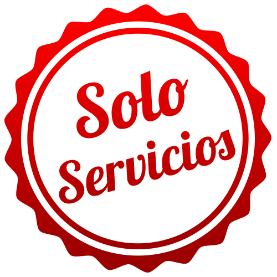 COSTA MUJERESSOLO SERVICIOS04 DÍAS / 03 NOCHESPrograma incluye:Traslado Aeropuerto / Hotel / Aeropuerto en servicio regular.03 noches de alojamiento.Sistema Todo Incluido.PRECIO POR PERSONA EN DOLARES AMERICANOS:NOTAS IMPORTANTES:Referente al paquete SOLO SERVICIOS:Para viajar según vigencia de cada hotel (Ver Cuadro) Tarifas de Niño y teens compartiendo habitación con ambos padres.Habitación Superior Suite. Acomodación: 03 Adultos + 01 Chld / 02 Adultos + 02 Chld.Aplica estadía mínima y Release consultar. Agregar noches adicionales cuando corresponda; Consultar al momento de la cotización y reserva.01 Adulto + 01 niño deberá ser consultado con su ejecutiva. No aplican tarifas del cuadro.COMPRAS HASTA EL 10/03/2020: VIAJES HASTA EL 20 DE DICIEMBRE DEL 2020.Fuera de la fecha de la promoción arriba mencionada las tarifas quedan sin validez.Esta promoción sustituye cualquier otra enviada anteriormente.NO ACUMULABLES CON OTRAS PROMOCIONES. No aplica en paro de ventas.El hotel se reserva el derecho de modificar/cancelar la oferta en cualquier momento.No aplica a reservas que no se identifiquen con el código de promoción.Las tarifas aplican solo para nuevas reservas únicamente. No se aceptan cancelaciones para ser sustituidas por estas promociones. Resto de condiciones aplican las de contrato.Código Promocional: EBBServicios en COMPARTIDO- LLEGADAS se operan de 08:00 a 20:00 hrs. Servicios en COMPARTIDO-SALIDAS NO aplica para horarios de madrugada (20:00 a 7:59 am) Espera máxima 10 minutos.El Hotel se reserva el derecho de asignar la categoría y la ubicación de las habitaciones solicitadas por la Agencia de acuerdo a la disponibilidad y a la llegada del huésped. Cualquier solicitud especifica estará sujeta a disponibilidad y no se podrá garantizarLas cancelaciones están sujetas a la no devolución parcial o total de la reserva. Consultar.No Show: Si el pasajero no se presenta en el Hotel, se aplicara penalidad total.Tomar nota de la nueva ley que ha sido aprobada por el Gobierno de Quintana efectivo a partir del 01Enero 2017. Los pasajeros deben pagar un derecho de $4.00 USD aprox por habitación por noche al momento de Check in, por concepto del Nuevo “Derecho de Saneamiento Ambiental” del Estado.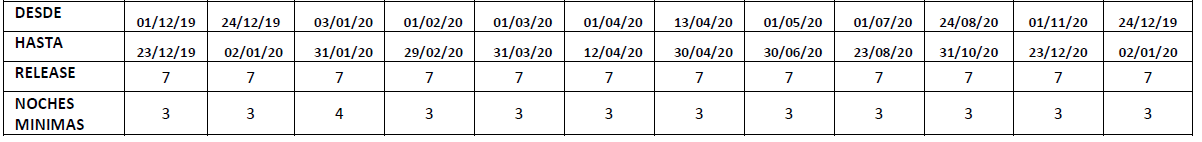 GENERALES:Tarifas NO son válidas para: Semana Santa, Fiestas Patrias, Navidad, Año Nuevo, grupos, fines de semana largos, días festivos en Perú y en destino, ferias, congresos y Blackouts.Tarifas solo aplican para peruanos y residentes en el Perú. Caso contrario, se podrá negar el embarque o cobrar al pasajero un nuevo boleto en la clase disponible.Servicios en Regular. No reembolsable, no endosable, ni transferible. No se permite cambios. Precios sujetos a variación sin previo aviso, tarifas pueden caducar en cualquier momento, inclusive en este instante por regulaciones del operador o línea aérea. Sujetas a modificación y disponibilidad al momento de efectuar la reserva. Consultar antes de solicitar reserva.Los traslados aplican para vuelos diurnos, no aplica para vuelos fuera del horario establecido (nocturno), para ello deberán aplicar tarifa especial o privado. Consultar.Pasajeros que no se presenten en el horario marcado para sus Traslados y/o Tours, el operador entenderá que han desistido del mismo. No habrá reintegro alguno, ni reclamos posteriores.Todas las cortesías son No reembolsables en caso no se brinden y están sujetas a variación.El Hotel se reserva el derecho de asignar la ubicación y acomodación de las habitaciones según la disponibilidad del Hotel en el Check In. Toda solicitud especifica estará sujeta a disponibilidad y no se podrá garantizar. Habitaciones triples o cuádruples solo cuentan con dos camas.Tarifas válidas para pasajeros de turismo, no validad para grupos, incentivos, ni corporativos.El pasajero se hace responsable de portar los documentos solicitados para realizar viaje (vouchers, boletos, entre otros) emitidos y entregados por el operador. Es indispensable contar con el pasaporte vigente con un mínimo de 6 meses posterior a la fecha de retorno. Domireps no se hace responsable por las acciones de seguridad y control de aeropuerto, por lo que se solicita presentar y contar con la documentación necesaria al momento del embarque y salida del aeropuerto. Visas, permisos notariales, entre otra documentación solicitada en migraciones para la realización de su viaje, son responsabilidad de los pasajeros. Todos los niños o jóvenes menores de 18 años deberán presentar documento de identificación mismo que estén con ambos padres. Caso estén viajando solamente con uno de los padres la autorización deberá ser con permiso notarial juramentado.Impuestos & Tasas Gubernamentales deberán ser pagados en destino por el pasajero.Domireps no se hace responsable por los tours o servicios adquiridos a través de un tercero inherente a nuestra empresa, tampoco haciéndose responsable en caso de desastres naturales, paros u otro suceso ajeno a los correspondientes del servicio adquirido. El usuario no puede atribuirle responsabilidad por causas que estén fuera de su alcance. En tal sentido, no resulta responsable del perjuicio o retraso por circunstancia ajenas a su control (sean causas fortuitas, fuerza mayor, pérdida, accidentes o desastres naturales, además de la imprudencia o responsabilidad del propio pasajero). Tipo de cambio s/.3.50 soles.Tarifas, queues e impuestos aéreos sujetos a variación y regulación de la propia línea aérea hasta la emisión de los boletos. Precios y taxes actualizados al día 19 de Febrero del 2020.HOTELESSimpleN.A.DobleN.A.TripleN.A.Chld
2-12N.A.13-17
AñosN.A.VIGENCIAHOTELESSimpleSimpleDobleDobleTripleTripleChld
2-12Chld13-17
AñosJr.VIGENCIACATALONIA COSTA MUJERES 5*666171421114385106211572798001FEB-29FEBCATALONIA COSTA MUJERES 5*715187455125415116226623018715MAR-31MARCATALONIA COSTA MUJERES 5*685177435118399110219592898301ABR-12ABRCATALONIA COSTA MUJERES 5*640162405108369101203542697613ABR-30ABRCATALONIA COSTA MUJERES 5*5951473759834192191502466901MAY-30JUNCATALONIA COSTA MUJERES 5*760203485135445126240683239501JUL-23AGOCATALONIA COSTA MUJERES 5*5991493799934593191502497024AGO-31OCTCATALONIA COSTA MUJERES 5*745197475131435123235663189201NOV-20DIC